　札幌らしい交通環境学習とは、「MM※教育」に着目し、「交通」の中に存在する「社会的ジレンマ問題」を通じ、広く、環境意識や公共の精神を醸成することを目的としている。初等教育における学習教材として適することが、これまでの研究事例等で明らかとなっている。※「MM」とは、一人ひとりの移動（モビリティ）が、個人的にも社会的にも望ましい方向へ自発的に変化することを促すコミュニケーションを中心とした交通施策。■実施例［指導計画］●単元の目標
　・日常生活における政治の働きと役割に関心をもち、意欲的に調べている。　・政治は国民生活の安定と向上を図るために大切な働きをしていることを考え、適切に表現している。　・国民生活と地方公共団体や国の政治とのかかわりについて調査したり、基礎的資料を活用したりして調べている。　・国民生活には、地方公共団体や国の政治の働きが反映していることを理解している。
●単元の構成●目標・市電の路線をループ化することの利点と問題点を考えることを通して、市の政策が市民との対話を大切にしながら進められていくことや市と市民が共に政治を行っていくことの責任や大切さに気付くことができる。●本時で活用する資料6年生［社会_暮らしの中の政治］（札幌市立山の手南小学校）実施校札幌市立山の手南小学校実施日実施日実施日2013年7月4日（水） ６校時2013年7月4日（水） ６校時2013年7月4日（水） ６校時2013年7月4日（水） ６校時科目/単元名社会「暮らしの中の政治～身近な暮らしと政治～」［６時間扱い　本時４/６］社会「暮らしの中の政治～身近な暮らしと政治～」［６時間扱い　本時４/６］社会「暮らしの中の政治～身近な暮らしと政治～」［６時間扱い　本時４/６］社会「暮らしの中の政治～身近な暮らしと政治～」［６時間扱い　本時４/６］社会「暮らしの中の政治～身近な暮らしと政治～」［６時間扱い　本時４/６］社会「暮らしの中の政治～身近な暮らしと政治～」［６時間扱い　本時４/６］社会「暮らしの中の政治～身近な暮らしと政治～」［６時間扱い　本時４/６］指導者栗原　聡太郎1.教材にかかわって①学習指導要領の位置づけ
［小学校学習指導要領解説　社会編］●目標と内容（２）　●内容の取扱い（２）政治の働きについての指導では、学習が抽象的にならないよう、また、調べる事例が羅列的にならないように、児童の関心や地域の実態に応じて、社会保障、災害復旧の取組、地域の開発などの中から事例を一つ選択して取り上げ、具体的に調べるようにすることが考えられる。（中略）また、地域の開発を取り上げる場合、その事業について、計画から実施までの経過、規模や予算に着目し、その事業の実施に当たっては、市役所、県庁が、それぞれの地域の実態に応じて、住民の願いを取り入れながら、国と協力したり長期的な見通しを立てたりして、望ましい施策を決定し、実行していることを具体的に調べるようにする。①学習指導要領の位置づけ
［小学校学習指導要領解説　社会編］●目標と内容（２）　●内容の取扱い（２）政治の働きについての指導では、学習が抽象的にならないよう、また、調べる事例が羅列的にならないように、児童の関心や地域の実態に応じて、社会保障、災害復旧の取組、地域の開発などの中から事例を一つ選択して取り上げ、具体的に調べるようにすることが考えられる。（中略）また、地域の開発を取り上げる場合、その事業について、計画から実施までの経過、規模や予算に着目し、その事業の実施に当たっては、市役所、県庁が、それぞれの地域の実態に応じて、住民の願いを取り入れながら、国と協力したり長期的な見通しを立てたりして、望ましい施策を決定し、実行していることを具体的に調べるようにする。②モビリティ・マネジメント教育の視点から札幌市の公共交通の歴史をたどると、明治４２年の馬車鉄道にまでさかのぼる。その後、馬車鉄道が市営電車に変わり、昭和５年にはバス事業が始まり、昭和４６年には地下鉄の営業も開始した。札幌市の発展とともに公共交通の役割は大きくなり、札幌市民の足として市民に親しまれてきた。しかし、近年の自動車普及と都市の郊外化に伴い、急速に公共交通の利用人数は減少してきている。そのため、多くのバス路線が赤字路線に変わり、多額の補助金を投入しなければ運営維持できない状況になっている。札幌市の路面電車も例外ではない。慢性的な赤字経営が問題となり廃線の声が上がってきたのである。しかし、札幌市は市電の存続を平成１７年に決定した。市民との幅広い議論の末、市民の願いを受け、路面電車をまちづくりの中で積極的に活用していくという考えのもと、平成24年には「西４丁目」と「すすきの」をつなぎ、路線をループ化する計画を策定した。このように公共交通の魅力を再発見し、市民と共に新たなまちづくりへと踏み出す札幌市の姿は全国の公共交通をとりまく多くの問題の解決の糸口になると考える。このような「さっぽろ」らしい公共交通のあり方を子どもたちと学び、北の大地から全国へ発信していきたい。②モビリティ・マネジメント教育の視点から札幌市の公共交通の歴史をたどると、明治４２年の馬車鉄道にまでさかのぼる。その後、馬車鉄道が市営電車に変わり、昭和５年にはバス事業が始まり、昭和４６年には地下鉄の営業も開始した。札幌市の発展とともに公共交通の役割は大きくなり、札幌市民の足として市民に親しまれてきた。しかし、近年の自動車普及と都市の郊外化に伴い、急速に公共交通の利用人数は減少してきている。そのため、多くのバス路線が赤字路線に変わり、多額の補助金を投入しなければ運営維持できない状況になっている。札幌市の路面電車も例外ではない。慢性的な赤字経営が問題となり廃線の声が上がってきたのである。しかし、札幌市は市電の存続を平成１７年に決定した。市民との幅広い議論の末、市民の願いを受け、路面電車をまちづくりの中で積極的に活用していくという考えのもと、平成24年には「西４丁目」と「すすきの」をつなぎ、路線をループ化する計画を策定した。このように公共交通の魅力を再発見し、市民と共に新たなまちづくりへと踏み出す札幌市の姿は全国の公共交通をとりまく多くの問題の解決の糸口になると考える。このような「さっぽろ」らしい公共交通のあり方を子どもたちと学び、北の大地から全国へ発信していきたい。③教科書の活用教科書では東京都世田谷区の新ＢＯＰを取り上げている。しかし、教科書の事例では政治の働きについて具体的に学習を進めることは難しい。そこで、本実践では、札幌市の路面電車活用計画を取り上げる。札幌の子どもたちにとって身近な市電を扱うことで、国民生活の安定と向上を目的とした政治の在り方をより自分たちの生活を結びつけて捉えることができると考える。また、教科書の資料や構成は積極的に学習に取り入れてく。子どもが理解するのに容易ではない政治の仕組みや施策決定までの流れなどは教科書の資料を活用しながらおさえていく。このように、教科書の構成に札幌市の具体的な政治の働きをあてはめ、効果的・効率的に学習を進めていく。③教科書の活用教科書では東京都世田谷区の新ＢＯＰを取り上げている。しかし、教科書の事例では政治の働きについて具体的に学習を進めることは難しい。そこで、本実践では、札幌市の路面電車活用計画を取り上げる。札幌の子どもたちにとって身近な市電を扱うことで、国民生活の安定と向上を目的とした政治の在り方をより自分たちの生活を結びつけて捉えることができると考える。また、教科書の資料や構成は積極的に学習に取り入れてく。子どもが理解するのに容易ではない政治の仕組みや施策決定までの流れなどは教科書の資料を活用しながらおさえていく。このように、教科書の構成に札幌市の具体的な政治の働きをあてはめ、効果的・効率的に学習を進めていく。2.単元にかかわって子どものおもな活動子どものおもな活動札幌市の現状を知り、身近な公共施設や制度を学ぶ（２時間）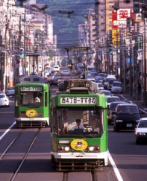 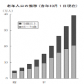 （本時）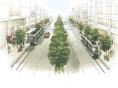 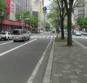 札幌市の現状を知り、身近な公共施設や制度を学ぶ（２時間）税金のはたらきを知り、他の事例から政治の仕組についての理解を確かめる（２時間）住民の願いが実現する仕組を学ぶ（２時間）税金のはたらきを知り、他の事例から政治の仕組についての理解を確かめる（２時間）３．本時の目標と学習展開学　習　展　開教師のかかわり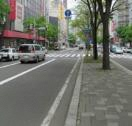 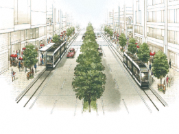 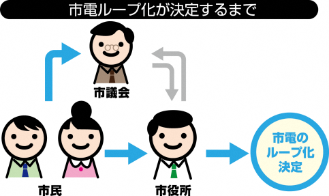 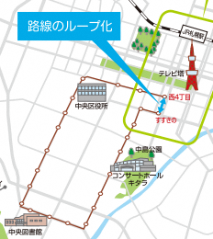 ○ループ化についての学習を想起できるように、児童が書いた前時のふり返りノートを紹介する。○新聞記事を提示しループ化計画にはメリットとデメリットがあることを伝える。○ループ化の利点と問題点を新聞記事から具体的に考えることができるようにかかわる。○より多くの児童が意見を表出できるようループ化のよさと問題点について小グループで交流する場を設ける。○市長、議会、市民が共に計画を進めてきたこと理解させるために、ループ化の計画をだれが進めたのか問い、図を用いて説明する。○市民と対話を進めながら計画を進めてきたことがわかるよう、ワークショップや市民会議の写真を提示する。○市民が政治に対して関心をもつ大切さに気付くことができるように、ループ化計画に寄せられたパブリックコメントの数を提示する。4.本時で活用する資料札幌らしい交通環境学習2013